María Noel Pérez Medel                                                  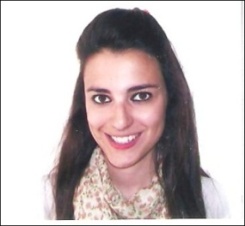 Presentación / BioObjetivos laboralesCumplir al 100 % mis funciones laborales, superarme día a día, respetando a mis superiores y compañeros, asumiendo gran compromiso, esfuerzo y ante todo responsabilidad en mis tareas y actividades.Me considero una persona responsable, emprendedora, organizada y puntual. Datos PersonalesFecha de Nacimiento: 17 de septiembre de 1993  Ciudad Natal: Puerto Madryn (Chubut, Argentina)Ciudad Actual: Puerto Madryn (Chubut, Argentina)Estado Civil:Soltero/aD.N.I.: 37.666.349Celular :2804828141Dirección: Avenida Jenkins 180, Puerto Madryn, Chubut, ArgentinaDirección de correo electrónico: noee-perez@hotmail.esDisponibilidad: Lunes a Viernes 07:00 hs a 13:00 hs- 16:00 hs a 21:00 hs.Experiencia LaboralRadio Total 92.5  - Puerto Madryn (Oct-Dic 18’- Mar-Oct 19’)Operación técnica en Streaming- Redes sociales- transmisión en vivo.Produccion generalAdministración de página webOdisea Patagónica (Agencia de Turismo- Puerto Madryn ) Junio-Jul-Agosto 18’Atención al públicoPromoción y venta de paquetes turísticos a través de plataformas webGourmet Store Di Nadia- “Licores Y Chocolates” (Buenos Aires) Vendedora- Encargada de Stand. Exposición Rural 2015-16-17. Feria Puro Diseño año 2015-16-17. Feria Coas año 2015-16. Exposición gastronómica “Bocas Abiertas” año 2015-16. Feria Masticar año 2016. Feria Picurba (La plata- Cariló, año 2015-16). Feria internacional de Artesanías año 2015-16. FIT "Feria Internacional De Turismo" Buenos Aires (julio 15’)Representante de secretaria de turismo de la localidad de Epuyen (Chubut) en exposición La RuralMemorable "Delicias de la Patagonia", Buenos Aires (Jun, jul, agosto 14’)Vendedora de Stand en Exposición La Rural, ganadería, agricultura, e industria internacional. Julio 2013-Julio,agosto 2014Instituto Rutherford,  Buenos Aires ( marzo- julio 13’)Recepcionista, vendedora, atención al cliente.Runa Discoteca Puerto Madryn (jun-julio, agosto ’11)Promoción y publicidad para diferentes eventos y protocolos Radio Total 90. 1 Mhz Puerto MadrynLocutora- Reportera Enero – Febrero 2013Venta de Publicidad, Bookeer para eventos masivos, búsqueda de potenciales clientes y cartera de clientes propias, Desarrollo  Tareas Administrativas - Contables - Producción Periodística, Realización de diferentes eventos, encargada de administración y producción en la página web.Enero 2009-2012 – Febrero 2009- 2012- Enero – Febrero 2013Resto Pub “The Gardel” Puerto MadrynPromoción y ventas de entradas              Junio-Julio-Agosto 2012Boutique Sauvage Puerto MadrynEncargada de Ventas, atención al cliente, pago proveedores, pedidos, etc.             Enero 2009-Junio 2009Estudios CursadosSecundario Completo Institución: Escuela 728 “Alfonsina Storni” Ciudad de Puerto MadrynNivel polimodal con modalidad presencial en Comunicación, Artes y Diseño Gráfico Editorial del TTP en Comunicación Multimedial.Promedio final: 9,80INSTITUTO TEHUELCHEPsicologia Social(En curso)ISET TRELEWTecnicatura en Producción de multimedios(1-2 año promocionado)Promedio 8,90Universidad de LanusLICENCIATURA NUTRICIONÁrea de estudio: NUTRICIONPrimer año (Aprobado). Promedio:8 (Ocho )Universidad de Buenos AiresLICENCIATURA CIENCIAS COMUNICACION Área de estudio: Comunicación SocialAños cursados: CBC, 3er año de carrera.Universitario (9,00) Promedio: 9.0 (Escala:  10)Conocimientos AdicionalesInglés: Escrito Intermedio, Oral IntermedioPortugués: Escrito Básico, Oral IntermedioBase de Datos: Manejo AvanzadoHerramientas Graficas: Manejo AvanzadoOffice: Manejo AvanzadoProgramación: Manejo AvanzadoSoftware de Gestión: Manejo IntermedioCursos VariosCurso de Computacion, Centro de formación profesión,  - Puerto Madryn (2018)Auxiliar en Empresas de Servicios Turísticos - Puerto Madryn (2011)Instalación sistema operativoInstalación de Sistema Operativo, Instalación software y hardware, programación PC.Curso Guión AvanzadoTaller intensivo de guión, cine y televisión. ReferenciasMarcelo Pérez Medel -Gerente Radio Total – 2804415990Romina Borelli- 2804606336Pablo Pèrel- Guionista y director de cine- 011-51527711Cesar Gabriel Ledesma- 1121938786Luis Andres Giannandrea – 2804503717Daniela Constanza Rodriguez- 280481434Nadia Seisdedos- 0221 503-5308